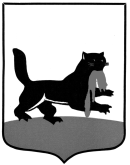 РОССИЙСКАЯ  ФЕДЕРАЦИЯг. ИркутскГОРОДСКАЯ ДУМАРЕШЕНИЕО внесении изменения в решение Думы города Иркутска от 27.11.2008 г. № 004-20-550942/8 «Об утверждении Перечня объектов муниципального нежилого фонда г. Иркутска, предназначенных для передачи в аренду субъектам малого и среднего предпринимательства и организациям, образующим инфраструктуру поддержки малого и среднего предпринимательства»Принято на   35  заседании  Думы города Иркутска  6 созыва                     «  25  »     __мая__      2017 г.В целях удовлетворения потребности органов местного самоуправления города Иркутска в нежилом помещении для решения вопросов местного значения, руководствуясь ст. ст. 16, 51 Федерального закона «Об общих принципах организации местного самоуправления в Российской Федерации», Федеральным законом «О развитии малого и среднего предпринимательства в Российской Федерации», ст. ст. 11, 31, 32 Устава города Иркутска, решением Думы города Иркутска от 22.10.2008 г. № 004-20-540916/8 «Об утверждении Положения об оказании имущественной поддержки субъектам малого и среднего предпринимательства и организациям, образующим инфраструктуру поддержки субъектов малого и среднего предпринимательства, в виде передачи в аренду объектов муниципального нежилого фонда города Иркутска», Дума города ИркутскаР Е Ш И Л А:1. Удовлетворить предложение об исключении из Перечня объектов муниципального нежилого фонда г. Иркутска, предназначенных для передачи в аренду субъектам малого и среднего предпринимательства и организациям, образующим инфраструктуру поддержки малого и среднего предпринимательства, утвержденного решением Думы города Иркутска от 27.11.2008 г. № 004-20-550942/8 (далее – Перечень), объекта муниципального нежилого фонда, расположенного по адресу: Иркутская область, г. Иркутск,  ул. Марата, д. 70, площадью 117,5 кв.м.2. Внести в решение Думы города Иркутска от 27.11.2008 г.                       № 004-20-550942/8 «Об утверждении Перечня объектов муниципального нежилого фонда г. Иркутска, предназначенных для передачи в аренду субъектам малого и среднего предпринимательства и организациям, образующим инфраструктуру поддержки малого и среднего предпринимательства» с последними изменениями, внесенными решением Думы города Иркутска от 22.02.2017 г. № 006-20-310470/7, (далее – решение) следующее изменение:1) исключить из Перечня объект муниципального нежилого фонда согласно Приложению № 1 к настоящему решению.3. Администрации города Иркутска:1) опубликовать настоящее решение с приложением в средствах массовой информации и разместить на WEB-портале органов местного самоуправления города Иркутска в информационно-телекоммуникационной сети «Интернет»;2) внести в оригинал решения Думы города Иркутска от 27.11.2008 г.                № 004-20-550942/8 «Об утверждении Перечня объектов муниципального нежилого фонда г. Иркутска, предназначенных для передачи в аренду субъектам малого и среднего предпринимательства и организациям, образующим инфраструктуру поддержки малого и среднего предпринимательства» информационную справку о дате внесения в него изменения настоящим решением.Председатель Думы  города Иркутска                                           И.В. Ежова«  25   »         мая        2017 г.№ 006 - 20 - 350536/7ПЕРЕЧЕНЬОБЪЕКТОВ МУНИЦИПАЛЬНОГО НЕЖИЛОГО ФОНДА Г. ИРКУТСКА,ПРЕДНАЗНАЧЕННЫХ ДЛЯ ПЕРЕДАЧИ В АРЕНДУ СУБЪЕКТАМ МАЛОГО И СРЕДНЕГО ПРЕДПРИНИМАТЕЛЬСТВА И ОРГАНИЗАЦИЯМ, ОБРАЗУЮЩИМ ИНФРАСТРУКТУРУ ПОДДЕРЖКИ МАЛОГО И СРЕДНЕГО ПРЕДПРИНИМАТЕЛЬСТВАПриложение № 1к решению Думы города Иркутскаот 25.05.2017 №006-20-350536/7№ п/пАдмини-стративный округАдресПлощадь (кв.м.)Износ в %Характеристика объекта53Правобе-режныйМарата ул., д. 70117,556нежилое помещение, расположенное на 1-м этаже двухэтажного кирпичного дома (номера на поэтажном плане 1 - 10)Заместитель мэра - председателькомитета по управлению муниципальным имуществом администрации города ИркутскаЕ.М. КозулинаНачальник юридического отделауправления судебной защиты комитетапо управлению муниципальнымимуществом администрации города ИркутскаЕ.В. ПилипенкоИсполнитель: главный специалист юридического отдела управления судебной защиты комитета по управлению муниципальным имуществом администрации города Иркутска Костенко А.Ю. тел.: 52-04-45 (2-115)